МДОУ «Детский сад с. Надеждинка Пугачевского района Саратовской области»Проект«Труд взрослых в детском саду»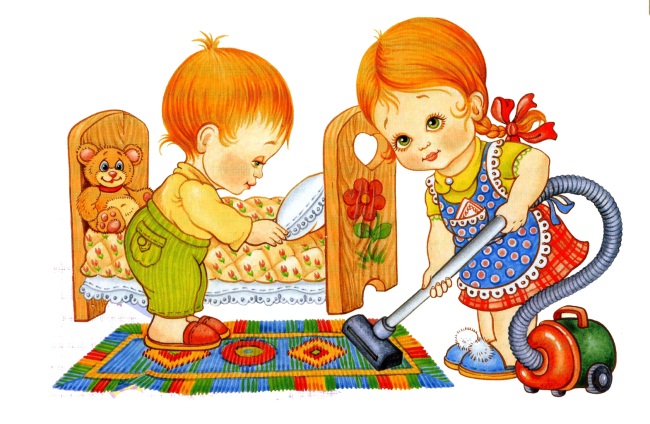 Воспитатель Белова Татьяна АнатольевнаЦель: -закреплять знания детей о профессиях взрослых в детском саду;-формировать представления о сотрудниках детского сада, трудовых процессах выполняемых каждым из них;-совершенствовать умение ориентироваться в помещениях детского сада;-учить составлять описательные рассказы с опорой на предметные картинки, поощрять попытки рассказывать как можно подробнее и интереснее.Задачи:-обогащать представления детей о профессиях;-воспитывать чувство уважения к труду взрослых;-обогащать словарный запас посредством ознакомления с предметами, необходимыми в работе людей различных профессий;-создавать условия для закрепления представлений о трудовых действиях, совершаемых взрослыми, о результатах труда, об оборудовании;-учить выполнять поручения воспитателя вместе и самостоятельно, повторять несложные действия.Участники проекта:Сотрудники детского сада, дети, родители.1 этап – подготовительный.Сбор материала, необходимого для реализации проекта, разработка конспектов занятий по ознакомлению детей с профессиями, оформление тематических уголков для сюжетно – ролевых игр, изготовление дидактических игр и пособий.2 этап – основной.Работа с детьми: Экскурсии – наблюдения (целевое посещение кухни, прачечной,  музыкального зала), беседы, рассматривание иллюстраций, чтение художественной литературы, организация дидактических и сюжетно – ролевых игр, продуктивная деятельность (рисование, аппликация, конструирование, лепка), работа с родителями «Нарисовать, кем работают твои родители», анкетирование родителей, пальчиковая гимнастика.3  этап – заключительный.Игра – развлечение «Все работы хороши».Выставка рисунков.Месяц Сентябрь.Формы работы: -беседа с детьми «Кто у нас в группе трудолюбивый?».-чтение сказки «Колосок».-тема «Труд помощника воспитателя».-сюжетно-ролевая игра «Наша няня заболела», «Няня убирает комнату», «Маленькие помощники».-дидактическая игра «Кто скорее уберет?», «Что лишнее?».-рисование «Подарим няне красивые ведра».-лепка «Красивая лесенка для нашей няни».-аппликация «Полосатые коврики».-подвижная игра «Как мы помогаем Ольге Геннадьевне», «Поставь цветы в вазу и укрась группу».-пальчиковая гимнастика «Я сам», «Наши пальцы утомились».-физкультминутка «Пылесос».Цель: познакомить с трудом помощника воспитателя, закрепить название орудий труда, воспитывать уважение к труду взрослых, вызвать желание быть активным помощником, развивать самостоятельность у детей, учить отвечать на вопросы воспитателя, воспроизводить содержание сказки, развивать умение анализировать, побуждать делать приятный сюрприз для помощника воспитателя.Месяц Октябрь.Формы работы:- тема «Труд повара».-чтение и заучивание стихотворения «Тесто» И. Мельничук,чтение стихотворения Ю.Тувима «Овощи».-целевое посещение кухни.-лепка «Чашка с блюдцем для наших поваров».-пальчиковая гимнастика «Мы капусту рубим, рубим…», «Наши пальцы утомились».-рисование «Красивые тарелки».-дидактическая игра «Хлебный магазин», «Помощники повара», «Что для чего?», «Вершки – корешки».-загадки о посуде.- сюжетно-ролевая игра «Учимся кашу варить», «Наши хорошие поступки», «Как мы кормим наших кукол», «Встречаем гостей».-чтение сказки К.И.Чуковского «Федорино горе».-физкультминутка «Ракета», «Репка».-подвижная игра «Моем руки» (проговаривая потешку «Водичка – водичка»),«Мы веселые ребята».-выучить русскую пословицу: «Добрый повар стоит доктора».-разговор на тему: «Кто у вас в семье готовит пищу? Помогаете ли вы маме или бабушке готовить завтрак, обед, ужин?».Цель: дать представление детям о профессии повара; предметах, необходимых для работы; желание называть сотрудников детского сада по имени, отчеству; учить детей быть гостеприимными; закреплять знания о сервировке стола; воспитывать у детей культуру поведения за столом; учить отвечать на вопросы по содержанию; побуждать оказывать помощь тем, кто нуждается; учить рисовать круги и украшать тарелки; учить лепить посуду.Месяц Ноябрь.Формы работы:-Экскурсия в кабинет врача.-рассказ о профессии «Врач – ветеринар».-рассматривание картины «Помоги товарищу».-разговор на тему: Отчего у детей вырастают шишки на лбу?-чтение сказки К.И.Чуковского «Айболит».-знакомство с дорожными знаками «Больница».-чтение стихотворения В. Маяковского « Детям я лечу болезни».-рисование «Я хочу быть здоровым».-физкультминутка «Мы умеем», «Зарядка», «Чтобы сильным стать и ловким».-сюжетно – ролевая игра «Если ты заболел», «Поликлиника», «В аптеке», «В гостях у доктора Айболита».-пальчиковая игра «Мастер».-чтение и заучивание стихотворения «Я сегодня медсестра» И. Мельничук.-лепка «Заходите в гости к нам,               Витамины я вам дам.-дидактическая игра «Чего не стало?».-подвижная игра «Слышим – делаем», «Мы руки поднимаем».-выучить русскую поговорку «Лук от семи недуг».Цель: познакомить детей с профессиями врача и медицинской сестры; развивать у детей наблюдательность; учить детей проявлять заботливое отношение к своим друзьям; умение определять больные места, сознательно прислушиваться к своему организму, оказывать элементарную медицинскую помощь; пополнять словарь детей медицинской терминологией; знакомить с правилами безопасности в обращении с лекарствами.Месяц Декабрь.Формы работы:-разговор о труде дворника, о его рабочем инвентаре.-карточки с изображением орудий труда дворника.-чтение стихотворения Е. Благининой «Приходите, поглядите».-рисование «Разгулялась метла –                      Мусор весь собрала».-физкультминутка «Поможем дворнику убрать участок зимой»,                                    «Мы рыхлили, мы копали».-сюжетно – ролевая игра «Как мы убирали свой участок».-аппликация «Метла и ведра».-пальчиковая игра «Острые пальчики».-дидактическая игра «Один – много».-подвижная игра «Вышли дети в садик», «Ножки, ножки, где вы были?», «Мы цветы в саду сажаем».Цель: дать понятие о труде дворника, о его рабочем инвентаре; воспитывать желание помочь дворнику, развивать желание поддерживать чистоту и порядок на своем участке; узнавать на карточках орудия труда дворника; воспитывать аккуратность.Месяц Январь.Формы работы: -разговор о профессии «Прачка».-экскурсия «В гости к прачке».-сюжетно – ролевая игра «Я стираю посмотрите», «Гладим белье».-рисование «Красивый платочек».-аппликация «Платочки и полотенца сушатся на веревочке».-дидактическая игра «Сложи такой же предмет», «Найди пару», «Назови ласково».-чтение стихотворения и заучивание отрывка Е. Серова «Стирка».-подвижная игра «Серый зайка умывается», «Солнышко – солнышко».Цель: продолжать учить детей составлять рассказ о профессии после беседы с сотрудником детского сада; развивать умение поддерживать диалог и развивать монологическую речь детей; продолжать работу по выразительности речи: говорить громко, четко произносить слова и фразы.Месяц Февраль.Формы работы:-разговор на тему: «Наши воспитатели».-рассматривание картины «Дети играют в кубики».-чтение стихотворения «Детский сад».-словесная игра «Доскажи словечко».-дидактическая игра «Наши воспитатели», «Можно – нельзя», «Угадай по описанию».-сюжетно – ролевая игра «Мы занимаемся», «Вместе строим дом», «Что же мы купим для детского сада».-рисование «Нарисуй свою воспитательницу».-поговорить о важных задачах воспитателя детского сада.-физкультминутка «Разминка», «Пальцы», «Семья».-лепка «Матрешка».-конструирование из бумаги «Цветок для воспитательницы».Цель: уметь рассказывать, что должен знать и уметь воспитатель, какое главное качество воспитателя; какие задачи выполняет в детском саду; побуждать делать приятные сюрпризы для воспитателя; прививать желание трудиться вместе с воспитателем.Месяц Март.Формы работы:-разговор на тему: «Какие профессии мы знаем?».-чтение стихотворения «Твое призвание».-выучить считалку «Жили-были сто ребят».-организовать конкурс рисунков – совместный проект с родителями «Детский сад будущего» (рисунки или макеты из подручного материала).-рассказывание о профессиях по сюжетным картинкам.-загадки о профессиях.-анкетирование родителей.-развивающее лото «Профессии».-дидактическая игра «Наши воспитатели».-физкультминутка «Каждый день», «Мы зарядку делать будем».-пальчиковая гимнастика «Вот помощники мои», «Где же наши руки?». -отчетное занятие «Все работы хороши».-анкетирование родителей «Как дети помогают дома?»-конструирование «Наш детский сад».-подвижная игра «Спрятался», «Летчик и самолеты», «Мамам дружно помогаем».Итог: закреплять представления о детском саде, установление доверительных детско –родительских отношений, заинтересованность родителей в сотрудничестве, оформление альбома «Профессии», выставка совместного творчества.